Umowa nr  ………w sprawie zamówienia publicznego na roboty budowlanezawarta w dniu ………………….. pomiędzy Skarbem Państwa - Państwowym Gospodarstwem Leśnym Lasy Państwowe – Nadleśnictwem Kolbudy z siedzibą w Kolbudach przy ul. Osiedle Leśników 15, 83-050 Kolbudy  reprezentowanym przez Andrzeja Gajowniczka – Nadleśniczego Nadleśnictwa Kolbudy zwanym dalej Zamawiającym,a ……………………………………………………………………………………………….. z siedzibą w …………………… przy ul. ……………………., wpisaną do rejestru ………….………………………………………………………………………………………reprezentowanym przez ……………………………..NIP …………………………..REGON ……………………………….zwanym dalej Wykonawcą o następującej treści :§ 1PRZEDMIOT UMOWY1. W wyniku rozstrzygnięcia postępowania o udzielenie zamówienia przeprowadzonego w trybie przetargu nieograniczonego Zamawiający zleca, a Wykonawca przyjmuje do wykonania budowę podłączenia do sieci wodociągowejbudynku funkcyjnego leśniczówki Wojanowo.2. Przedmiot umowy zostanie zrealizowany zgodnie z dokumentacją techniczną stanowiącą załącznik do Specyfikacji Warunków Zamówienia.3. Zakres robót obejmuje realizację robót budowlanych (roboty podstawowe 
i tymczasowe), dostawę materiałów i urządzeń, przeprowadzenie badań 
i pomiarów odbiorowych, dokonanie zgłoszenia zakończenia robót, a w szczególności:3.1 organizację, zagospodarowanie i likwidację terenu budowy oraz właściwe jego oznakowanie;3.2 ewentualne uzyskanie zgody na zajęcie pasa drogowego od właściwego zarządcy drogi na prowadzenie robót budowlano montażowych sieci wodociągowej;3.3 wytyczenie robót budowlanych w terenie, objętych przedmiotem zamówienia, zgodnie z warunkami dokumentacji projektowej;3.4 dokonanie odpowiednich zgłoszeń, uzyskanie zezwoleń umożliwiających użytkowanie wybudowanych sieci zgodnie z obowiązującymi przepisami prawa;3.5 zapewnienie pełnej obsługi geodezyjnej;3.6 wykonanie dokumentacji powykonawczej dla zakresu wykonanych robót w 3 kpl. (w tym 1 kpl. na nośniku elektronicznym).§ 2TERMIN REALIZACJI1. Strony ustalają, że przedmiot niniejszej umowy zostanie zrealizowany w ciągu 65 dni od podpisania umowy zgodnie z opracowanym przez Wykonawcę ramowym harmonogramem realizacji, o którym mowa w §2 ust. 8 umowy.2. Przez termin realizacji przedmiotu zamówienia rozumie się termin protokolarnego odbioru końcowego robót składających się na przedmiot zamówienia, po usunięciu ewentualnych wad i usterek stwierdzonych podczas czynności odbiorowych, uzupełnieniu przedłożonej dokumentacji odbiorowej, w przypadku jej niekompletności oraz dopełnieniu przez Wykonawcę obowiązku zawiadomienia organu nadzorubudowlanego o zakończeniu budowy.3. Rozliczenie za wykonanie umowy nastąpi na podstawie protokołu odbioru końcowego.4. Przekazanie terenu budowy nastąpi w terminie uzgodnionym z Wykonawcą, jednak nie później niż w ciągu 14 dni od daty zawarcia umowy.5. Jako termin wykonania robót przyjmuje się datę, w której Wykonawca pisemnie zgłosi zakończenie robót.6. W terminie wykonania umowy Wykonawca zobowiązany jest do dostarczenia Zamawiającemu kompletnej dokumentacji powykonawczej (w 3 egz . oraz w wersji elektronicznej), dokumentów odbiorowych zgodnie z Wykazem dokumentów odbiorowych stanowiącym Załącznik nr 4 do niniejszej umowy oraz zaświadczeniaorganu nadzoru budowlanego o braku podstaw do wniesienia sprzeciwu do zawiadomienia o zakończeniu budowy.7. Datą wykonania umowy jest data podpisania protokołu odbioru końcowego, potwierdzającego należyte wykonanie wszystkich zobowiązań umownych. 8. Wykonawca w terminie do 10 dni od daty zawarcia umowy zobowiązany jest do złożenia zweryfikowanego i zaakceptowanego przez Zamawiającego harmonogramu realizacji.9. Zmiana harmonogramu wynikająca z wprowadzenia robót zamiennych lub dodatkowych lub wiążąca się ze zmianą z któregokolwiek z terminów, wymaga podpisania przez Strony aneksu zmieniającego umowę.§ 3WYNAGRODZENIE1. Wynagrodzenie Wykonawcy za wykonanie przedmiotu zamówienia ma charakter ryczałtowy i zgodnie z ofertą wynosi: netto: ……… zł(słownie: ……………) podatek VAT: ………. zł(słownie: ……………) brutto: ………. z ł(słownie: ……………).2. Wynagrodzenie Wykonawcy jest stałe i nie będzie podlegać korektom w trakcie realizacji umowy z wyjątkiem przypadków określonych w §5, wprowadzenia ewentualnych robót dodatkowych nieobjętych dokumentacją projektową lub konieczności wykonania robót zamiennych.3. Określone w ust. 1 wynagrodzenie Wykonawcy, zawiera wszelkie koszty związane z realizacją przedmiotu umowy, w szczególności:a) pełny zakres prac wynikający z dokumentacji technicznej w raz z dostarczeniem materiałów i urządzeń;b) koszt sporządzenia planu BIOZ;c) koszt utrzymania i konserwacji tymczasowych obiektów i urządzeń związanych z obszarem prowadzonych robót i terenem budowy;d) koszt doprowadzenia energii elektrycznej dla potrzeb socjalnych i budowy wraz z kosztami opomiarowania i jej zużycia;e) koszt zaopatrzenia w wodę i odprowadzenia ścieków dla celów budowy 
i socjalnych wraz z kosztami ich opomiarowania i zużycia;f) koszt zabezpieczenia terenu budowy zgodnie z odnośnymi przepisami BHP w budownictwie;g) koszt ewentualnych napraw uszkodzeń sieci i urządzeń infrastrukturalnych;h) wszelkie koszty związane z gospodarowaniem odpadami (w tym koszty związane z przekazaniem odpadów uprawnionemu podmiotowi, zgodnie z art. 27 ust. 2 ustawy o odpadach) oraz z kosztem wyposażenia terenu prac w pojemniki do składowania odpadów oraz toaletę przenośną;i) koszt obsługi geodezyjnej inwestycji;j) koszty wszystkich przeprowadzonych badań, pomiarów i sprawdzeń wynikających z dokumentacji projektowej;k) koszt organizacji ruchu na czas budowy oraz koszt zajęcia pasa drogowego;l) koszty wymaganych ubezpieczeń;m) koszty wypełnienia wszystkich zobowiązań zawartych w decyzjach i uzgodnieniach zawartych w dokumentacji projektowej;n) koszt uporządkowania terenu budowy i terenów przyległych po przeprowadzonych pracach w tym odtworzenia istniejących nawierzchni drogowych po realizacji prac budowlano montażowych sieci;o) koszt sporządzenia dokumentacji powykonawczej wynikającej z warunków wykonania przedmiotu zamówienia w 3 kpl. (w tym wersji elektronicznej na płycie CD w 1 kpl.) oraz innych dokumentów zgodnie z Prawem Budowlanym wymaganych do złożenia do organu nadzoru budowlanego zawiadomienia o zakończeniu budowy.p) koszt złożenia do organu nadzoru budowlanego zawiadomienia o zakończeniu budowy.§ 4ROBOTY DODATKOWE I ZAMIENNE1. Poprzez roboty dodatkowe Strony umowy rozumieją roboty nieujęte w dokumentacji projektowej, specyfikacjach technicznych wykonania i odbioru robót budowlanych oraz w niewycenianych przedmiarach robót (doprecyzowujących przedmiot zamówienia), które są niezbędne do prawidłowego wykonaniaprzedmiotu umowy i wynikające z okoliczności, których nie można było przewidzieć przed zawarciem umowy.2. W przypadku konieczności wykonania robót dodatkowych, Wykonawca zobowiązany jest do przedłożenia Zamawiającemu odpowiedniego wniosku określającego zakres robót dodatkowych wraz z kosztorysem wstępnym. Kosztorys winien obejmować skalkulowane ceny wykonania tych robót z określeniem podstawy kalkulacji i zastosowaniem średnich składników cenotwórczych nie wyższych niż ogłaszane przez SEKOCENBUD za kwartał poprzedzający datę sporządzania kosztorysu. W przypadku konieczności użycia do ich realizacji dodatkowych materiałów/urządzeń/robót, które nie występują w wykazie SEKOCENBUDU Wykonawca przyjmie średnie ceny rynkowe za dany materiał/urządzenie/roboty.Zamawiający zastrzega sobie prawo do negocjacji cen określonych w kosztorysie.3. Zamawiający zobowiązany jest do podjęcia decyzji lub zgłoszenia uwag dotyczących kosztorysu w sprawie realizacji zgłoszonych robót dodatkowych w terminie do 5 dni roboczych od daty otrzymania odpowiednich dokumentów od Wykonawcy.4. Wynagrodzenie za roboty dodatkowe należne będzie Wykonawcy zgodnie z zaakceptowanym przez Zamawiającego kosztorysem, będącym podstawą do sporządzenia odpowiedniego aneksu do umowy.5. Bez uprzedniej zgody Zamawiającego mogą być wykonane jedynie roboty niezbędne ze względu na bezpieczeństwo lub konieczność zapobieżenia awarii.6. Jeżeli roboty dodatkowe będą wynikiem wcześniejszych błędnie wykonanych prac Wykonawcy, niezgodnych z zasadami lub normami sztuki budowlanej, to ich koszty ponosi Wykonawca.7. Przez roboty zamienne Strony rozumieją roboty ujęte w dokumentacji projektowej, specyfikacjach technicznych wykonania i odbioru robót budowlanych, w przekazanych przedmiarach robót, uzupełnionych o wiedzę wynikającą z przeprowadzonej wizji lokalnej, które zostały przewidziane do wykonania według opisanej technologii i z konkretnych materiałów oraz z użyciem konkretnych urządzeń, lecz za zgodą projektanta i Zamawiającego wykonano je w innej technologii lub z innych materiałów, albo przy zastosowaniu innych urządzeń, a konieczność ich wykonania w ten sposób wynika w szczególności zjednej z poniższych przyczyn:a) materiały budowlane przewidziane w umowie do wykonania zamówienia nie mogą być użyte przy realizacji inwestycji z powodu zaprzestania produkcji lub zastąpienia innymi,b) w trakcie wykonywania zamówienia nastąpiła zmiana prawa budowlanego,c) w trakcie realizacji zamówienia można zastosować lepsze materiały budowlane bądź lepszą technologię ,wykonania robót.8. Rozliczenie ewentualnych robót zamiennych nastąpi w oparciu o sporządzony przez Wykonawcę kosztorys różnicowy, który stanowić będzie wycenę elementów robót budowlano montażowych, które nie będą wykonane oraz robót, które je zastąpią, w tym ewentualnych robót dodatkowych. Różnica in „+’’ lub in „ „--’’tych wycen podlega rozliczeniu między Stronami. Kosztorys różnicowy winien być opracowany na zasadach określonych dla kosztorysu robót dodatkowych, które są określone w ust.2.9. Kosztorys różnicowy wymaga uzgodnienia i zatwierdzenia przez Zamawiającego.10. Przeprowadzenie robót zamiennych wymaga podpisania aneksu w formie określonej w § 19 ust.1.11. Zamawiający na podstawie pisemnego wniosku Wykonawcy może dopuścić zastosowanie materiałów równoważnych. Pod pojęciem równoważności rozumieć należy, iż zagwarantują one realizację zamówienia w zgodzie z wydanym pozwoleniem na budowę i opisem przedmiotu niniejszego zamówienia orazzapewnią uzyskanie parametrów technicznych takich samych lub lepszych od założonych w dokumentacji projektowej. W przypadku materiałów, których znaki towarowe podano w dokumentacji projektowej poprzez równoważność Zamawiający rozumie zastosowanie takich materiałów, których parametrytechniczne jakościowe i technologiczne będą takie same lub lepsze od materiałów, jakie zostały przyjęte w rozwiązaniach dokumentacji projektowej.§ 5WARUNKI PŁATNOŚCI1. Końcowe rozliczenie przedmiotu umowy, o którym mowa w § 1 umowy, nastąpi w oparciu o fakturę, wystawioną na podstawie protokołu odbioru końcowego, podpisanego przez upoważnionych przedstawicieli Stron.2. Faktury płatne będą przelewem w terminie 14 dni, licząc od daty jej otrzymania przez Zamawiającego, na rachunek bankowy Wykonawcy wskazany na fakturze.3. Za datę zapłaty uznaje się dzień uznania rachunku Wykonawcy.4. Wykonawca nie może, bez pisemnej zgody Zamawiającego, przenieść na osobę trzecią wierzytelności wynikającej z niniejszej Umowy.5. Zamawiający będzie dokonywał zapłaty na rzecz Wykonawcy wynagrodzenia za wykonanie robót po przedłożeniu przez Wykonawcę wraz z fakturą dowodu zapłaty wynagrodzenia podwykonawcy uczestniczącemu w wykonaniu robót i oświadczenia podwykonawcy o pełnym uregulowaniu należności za roboty budowlane.6. W przypadku niedostarczenia przez Wykonawcę ww. dowodów zapłaty i oświadczenia, Zamawiający wstrzyma wypłatę wynagrodzenia Wykonawcy§ 6ZABEZPIECZENIE USUNIĘCIA WAD I USTEREKWykonawca wniósł zabezpieczenie należytego wykonania przedmiotu umowy w wysokości 5% wynagrodzenia brutto tj.  ........................ zł (słownie ..................................... ) w formie ........................................................... Zabezpieczenie służy pokryciu roszczeń Zamawiającego z tytułu niewykonania lub nienależytego wykonania umowy w tym na pokrycie naliczonych kar umownych.Zwrot zabezpieczenia nastąpi w niżej podanych wysokościach i terminach:70% wartości wniesionego zabezpieczenia w terminie 30 dni od dnia bezusterkowego odbioru końcowego robót,30% wartości wniesionego zabezpieczenia w terminie 15 dni od daty wygaśnięcia rękojmi lub w przypadku stwierdzenia wad i usterek po protokolarnym ich usunięciu.§ 7UBEZPIECZENIE1. Wykonawca posiada ubezpieczenie od odpowiedzialności cywilnej za szkody osobowe i rzeczowe wyrządzone osobom trzecim w zakresie prowadzonej działalności gospodarczej na kwotę co najmniej 100.000,00 zł.2. Ubezpieczenie, o których mowa w niniejszym paragrafie, będzie obowiązywać przez cały okres realizacji niniejszej umowy. W przypadku przedłużenia terminu realizacji umowy Wykonawca jest zobowiązany do zawarcia nowych polis ubezpieczeniowych lub aneksowania już istniejących, z zachowaniem ciągłości ich obowiązywania, z terminem ważności nie krótszym niż do końca realizacji zobowiązań wynikających z zawartej umowy z Zamawiającym§ 8OBOWIĄZKI ZAMAWIAJĄCEGO1. Zamawiający przekaże Wykonawcy teren budowy w terminie określonym w §2 ust. 4.2. Zamawiający przekaże Wykonawcy zarejestrowany Dziennik Budowy.3. W protokole przekazania terenu budowy, Strony ustalą istniejącą w obrębie budowy sytuację budowlaną oraz ustalą miejsce na tymczasowe zaplecze i składowanie materiałów.4. Zamawiający wskaże miejsce poboru wody.5. Zamawiający zapewni nadzór inwestorski.6. Zamawiający udzieli Wykonawcy stosownych pełnomocnictw.7.Zamawiający odbierze wykonany przedmiot zamówienia na zasadach opisanych w umowie  i dokona zapłaty za jego wykonanie.§ 9OBOWIĄZKI WYKONAWCY1. Wykonawca wykona przedmiot umowy siłami własnymi lub przy udziale podwykonawcy/ów zgodnie ze złożoną ofertą.2. Wykonawca zobowiązany jest do:2.1 zrealizowania przedmiotu umowy z należytą starannością, zgodnie z obowiązującymi przepisami prawa, normami i zasadami sztuki budowlanej, standardami współczesnej wiedzy technicznej i technologii, za cenę oraz w terminach określonych w niniejszej umowie 2.2 dostarczenia niezbędnych do wykonania przedmiotu umowy: materiałów, maszyn i urządzeń, z uwzględnieniem że:a) wszystkie materiały i urządzenia będą odpowiadać złożonej przez niego ofercie i wymaganiom w dokumentacji technicznej oraz będą dopuszczone do obrotu i stosowania w budownictwie, zgodnie z wymaganiami określonymi w ustawie z dnia 7 lipca 1994 r. Prawo budowlane, ustawy z 16. 04.2004 o wyrobach budowlanych , Rozporządzeniu Ministra Infrastruktury i Budownictwa w sprawie sposobu deklarowania właściwości użytkowych wyrobów budowlanych oraz sposobu znakowania ich znakiem budowlanym z dnia 17 listopada 2016 r. oraz Rozporządzeniu Parlamentu Europejskiego i Rady (UE) Nr 305/2011 z dnia 9 marca 2011 r. ustanawiającym zharmonizowane warunki wprowadzania do obrotu wyrobów budowlanych i uchylającym dyrektywę Rady Nr 89/106/EWG;b) na każde żądanie Zamawiającego, Wykonawca zobowiązany jest przedstawić Zamawiającemu dokumenty, potwierdzające dopuszczenie do obrotu i stosowania w budownictwie użytych do realizacji przedmiotu umowy, wyrobów budowlanych, a w szczególności atesty, certyfikaty oraz inne świadectwa. W przypadku wątpliwości, co do jakości użytych wyrobów budowlanych, Wykonawca wykona wskazane przez Zamawiającego badania, na swój koszt. Jeżeli wyniki badań potwierdzą złą jakość wyrobów (niezgodną z normami lub obowiązującymi przepisami), natomiastna koszt Zamawiającego, gdy jakość wyrobów okaże się właściwac) Wykonawca zobowiązany jest przedstawić inspektorowi nadzoru inwestorskiego W niosek materiałowy (którego wzór stanowi Załącznik nr 3 do niniejszej umowy) do akceptacji z wyprzedzeniem co najmniej 5 dni roboczych , przed zamierzonym terminem ich wykorzystania przy realizacji przedmiotu umowyd) poniesie całkowity koszt związany z wymianą materiałów na materiały spełniające wymagania , w przypadku kiedy wyniki badań potwierdzą złą jakość użytych materiał ów (niezgodną z normami lub obowiązującymi przepisami)2.3 dostarczenia planu BIOZ w dniu przekazania terenu budowy;2.4 wyposażenia terenu budowy (przed rozpoczęciem robót) w pojemniki do zbierania i magazynowania odpadów oraz odpowiada za prawidłowe i zgodne z prawem postępowanie z odpadami wytworzonymi w związku z wykonaniem umowy wraz z ich wywozem przez cały okres jej trwania; pojemniki winny być oznakowane w sposób umożliwiający ich jednoznaczną identyfikację i opróżniane z taką częstotliwością,aby nie dochodziło do ich przepełnienia lub zanieczyszczenia otoczenia;2.5 do gospodarowania wytworzonymi odpadami zgodnie z obowiązującymi przepisami prawa, w tym przede wszystkim do przekazania odpadów uprawnionemu podmiotowi, zgodnie z art. 27 ust. 2 ustawy o odpadach(t.j. posiadającemu zezwolenie na zbieranie lub przetwarzanie odpadów);2.6 udostępnienia do wglądu na żądanie Zamawiającego dokumentów ewidencyjnych potwierdzających przekazanie odpadów uprawnionym podmiotom2.7 uzyskania zgody na zajęcie pasa drogowego na czas prowadzenia robót2.8 zapewnienia wymaganych badań;2.9 niezwłocznego zawiadomienia Zamawiającego o ujawnionych wadach lub brakach w dokumentacji technicznej;2.10 ubezpieczenia pracowników od następstw nieszczęśliwych wypadków;2.11 wykonania przedmiotu umowy przy pomocy osób posiadających odpowiednie kwalifikacje, przeszkolonych w zakresie przepisów bhp oraz przeciwpożarowych;2.12 pokrycia kosztu zużycia wody niezbędnej do realizacji przedmiotu umowy; 2.13 zapewnienia we własnym zakresie i na swój koszt energii elektrycznej na czas prowadzenia robót2.14 przestrzegania obowiązujących na terenie budowy przepisów bhp oraz p.poż., a także obowiązujących przepisów w zakresie ochrony środowiska (wszelkie konsekwencje finansowe wynikające z naruszenia powyższych przepisów ponosi Wykonawca);2.15 utrzymania porządku na budowie, a po zakończeniu wykonywania przedmiotu umowy do usunięcia z terenu budowy sprzętu, urządzeń, resztek materiałów i odpadów;2.16 ochrony własnego mienia znajdującego się na terenie budowy;2.17 przestrzegania poleceń osób sprawujących nadzór nad realizacją niniejszej umowy ze strony Zamawiającego;2.18 wypełniania wszystkich uzgodnień z gestorami sieci zawartych w dokumentacji technicznej;2.19 zapewnienia uprawnionego nadzoru geodezyjnego oraz prowadzenia bieżącej obsługi geodezyjnej;2.20 skutecznego tj. bez sprzeciwu ze strony organu nadzoru budowlanego zawiadomienia tego organu w imieniu Zamawiającego o zakończeniu robót budowlanych2.21 wyposażenia terenu budowy w toaletę przenośną.3. Wykonawca ponosi pełną odpowiedzialność za szkody wynikłe na terenie budowy od chwili jego przejęcia, aż do chwili oddania na zasadach ogólnych Kodeksu Cywilnego.4. Wykonawca odpowiada za mienie, urządzenia i materiały używane do realizacji zamówienia do momentu podpisania protokołu końcowego robót.5. Wykonawca przyjmuje do wykonania przedmiot niniejszej umowy bez zastrzeżeń§ 10NADZÓR1. Nadzór nad robotami, stanowiącymi przedmiot niniejszej umowy:a) z ramienia Zamawiającego pełnić będzie:Inspektor nadzoru…………nr tel.b) z ramienia Wykonawcy:……………..nr tel2. Inspektor nadzoru nie ma prawa dokonywać z Wykonawcą lub jego pracownikami jakichkolwiek ustaleń dotyczących wynagrodzenia za wykonanie przedmiotu umowy lub robót dodatkowych. Wartość robót dodatkowych i zamiennych akceptuje Zamawiający.3. Zmiany personelu po stronie Wykonawcy w zakresie nadzoru mogą mieć miejsce wyłącznie na jego pisemny umotywowany wniosek i po jego zaakceptowaniu przez Zamawiającego. Kwalifikacje nowego przedstawiciela Wykonawcy nie mogą być niższe niż osoby, którą on zmienia.§ 11ODBIORY1.Odbiór końcowy - dokonywany jest po wypełnieniu przez Wykonawcę wszystkich zobowiązań umownych. Wykonawca zgłasza na piśmie Zamawiającemu gotowość do odbioru końcowego wraz z dostarczeniem kompletnej dokumentacji powykonawczej (w 3 egz. i w wersji elektronicznej), dokumentów odbiorowych zgodnie z Wykazem dokumentów odbiorowych stanowiących Załącznik nr 4 do niniejszej umowy oraz zaświadczeniem organu nadzoru budowlanego o braku podstaw do wniesienia sprzeciwu do zawiadomienia o zakończeniu budowy.2. Wykonawca składa zgłoszenie wraz z dokumentami, o których mowa w ust. powyżej w Kancelarii Zamawiającego, po uprzednim uzyskaniu od inspektora nadzoru pisemnego potwierdzenia otrzymania kompletu dokumentacji powykonawczej.3. Po otrzymaniu dokumentów określonych w ust. 1 Zamawiający przystępuje do ich weryfikacji. W przypadku stwierdzenia braków, Zamawiający wzywa Wykonawcę do uzupełnienia dokumentów.4. W przypadku kompletnego spełniania przez Wykonawcę wymagań opisanych w ust. 1 Zamawiający wyznacza datę czynności protokolarnego odbioru końcowego najpóźniej na 5 dzień roboczy.5. W przypadku braku podstaw do przerwania czynności odbioru na podstawie ust.6, odbiór końcowy zostanie zakończony przez Zamawiającego najpóźniej w 7 dniu roboczym od daty rozpoczęcia czynności odbioru.6. Zamawiający może podjąć decyzję o przerwaniu czynności odbioru, gdy w ich czasie ustalono, że istnieją wady. W takim przypadku, Strony ustalają termin usunięcia wad.7.Wykonawca zobowiązany jest do zawiadomienia Zamawiającego o usunięciu wad oraz do żądania wyznaczenia kolejnego terminu odbioru. Termin realizacji umowy nie ulega przedłużeniu w związku z usuwaniem wad.8. Odbiór ostateczny zostanie dokonany przez Zamawiającego przy udziale Wykonawcy w formie protokołu ostatecznego odbioru, sporządzonego najpóźniej w ostatnim dniu obowiązywania udzielonej gwarancji jakości i po usunięciu wszystkich ewentualnych wad ujawnionych w okresie gwarancji jakości. Protokół ostatecznego odbioru jest podstawą do zwrotu zabezpieczenia oraz zwolnienia Wykonawcy z wszystkich zobowiązań wynikających z umowy, dotyczących usuwania wad.9. W przypadku braku wad Zamawiający zakończy czynności odbioru ostatecznego najpóźniej w 3 dniu roboczym od daty rozpoczęcia czynności odbioru.§ 12GWARANCJA JAKOŚCI1. Na wykonany w całości przedmiot umowy , w tym roboty budowlane, zastosowane materiały oraz  zamontowane wyroby gotowe Wykonawca udziela Zamawiającemu ....….  miesięcznej gwarancji jakości, z uwzględnieniem postanowień ust. 7 niniejszego paragrafu. Gwarancja obejmuje całość zrealizowanego przedmiotu umowy.2. Bieg okresu gwarancji rozpoczyna się od daty podpisania protokołu końcowego odbioru przedmiotu umowy.3. W przypadku stwierdzenia wady, Zamawiający zobowiązany jest niezwłocznie zawiadomić o niej Wykonawcę na piśmie.4. Wykonawca zobowiązany jest do usunięcia, na swój koszt, ujawnionych przy odbiorze i/lub w okresie gwarancji, ewentualnych wad przedmiotu umowy w terminie uzgodnionym przez Strony.5. Wykonawca winien niezwłocznie przystąpić do usuwania wad po otrzymaniu zgłoszenia od Zamawiającego.6. Zamawiający ma prawo dochodzić roszczeń z tytułu gwarancji po upływie jej terminu, jeżeli zgłosi Wykonawcy istnienie wady w okresie gwarancji.7. Okres gwarancji ulega wydłużeniu o czas od dnia zgłoszenia wady do dnia jej usunięcia.8. Jeżeli Wykonawca nie usunie wad w uzgodnionym przez Strony terminie, Zamawiający zleci ich usunięcie innym wykonawcom na koszt i ryzyko Wykonawcy bez konieczności uzyskania zgody sądu.9.Załącznikiem do niniejszej umowy jest stosowna karta gwarancyjna.§ 13     ROZWIĄZANIE UMOWY1. Zamawiający może rozwiązać umowę ze skutkiem natychmiastowym od momentu złożenia oświadczenia o rozwiązaniu w przypadku, gdy zaistnieje co najmniej jedna z następujących okoliczności:a) odmowa Wykonawcy podpisania protokołu przekazania terenu budowy,b) Wykonawca bez uzgodnienia z Zamawiającym nie wykonuje robót przez co najmniej 30 kolejnych dni, c) Wykonawca wykonuje umowę wadliwie i  nie zmienia sposobu wykonania na prawidłowy, pomimo wezwania  na piśmie i wyznaczenia odpowiedniego terminu na zmianę sposobu wykonywania robót, d) Wykonawca pozostaje w zwłoce w stosunku do harmonogramu realizacji i fakturowania  i pomimo wezwania na piśmie nie podejmuje działań koniecznych w celu przyśpieszenia realizacji robót,e) wykonana część robót dotknięta jest wadą, której usunięcie nie jest możliwe, albo wymaga ponownego wykonania znacznej części dotychczasowych robót lub poniesienia dodatkowych kosztów.2. Postanowienia niniejszego paragrafu nie naruszają uprawnień Zamawiającego do odstąpienia od umowy na podstawie kodeksu cywilnego.3. W przypadku wad robót wykonanych do dnia rozwiązania umowy, Zamawiającemu przysługuje prawo stosownego obniżenia wynagrodzenia za ich wykonanie, chyba że Wykonawca za zgodą Zamawiającego niezwłocznie dokona skutecznego usunięcia tych wad.4. Od rozwiązania umowy, roboty odebrane do tego dnia, zastosowane materiały oraz zamontowane wyroby gotowe objęte są gwarancją jakości na zasadach określonych w niniejszej umowie.§ 14PODWYKONAWSTWO1. Wykonawca, podwykonawca lub dalszy podwykonawca zamówienia zamierzający zawrzeć umowę o podwykonawstwo, której przedmiotem są roboty budowlane, jest obowiązany w trakcie realizacji zamówienia publicznego na roboty budowlane do przedłożenia Zamawiającemu projektu tej umowy, przy czym podwykonawca lub dalszy podwykonawca jest obowiązany dołączyć zgodę Wykonawcy na zawarcie umowy o podwykonawstwo o treści zgodnej z projektem umowy.   2.  Zamawiający w terminie 14 dni od dnia doręczenia projektu umowy, o której mowa w ust. 1, może zgłosić pisemne zastrzeżenia do projektu umowy o podwykonawstwo, której przedmiotem zamówienia są roboty budowlane w przypadku:niespełnienia wymagań określonych w SWZ,gdy określa  termin zapłaty wynagrodzenia dłuższy niż 30 dni.Jeżeli Zamawiający nie zgłosi pisemnych zastrzeżeń do przedłożonego projektu umowy o podwykonawstwo, której przedmiotem są roboty budowlane w terminie 14 dni uważa się to za akceptację projektu umowy przez Zamawiającego.Wykonawca, podwykonawca lub dalszy podwykonawca zamówienia na roboty budowlane przedkłada Zamawiającemu poświadczoną za zgodność z oryginałem kopię zawartej umowy o podwykonawstwo, której przedmiotem są roboty budowlane, w terminie 7 dni od dnia jej zawarcia.Zamawiający w terminie 14 dni zgłasza pisemny sprzeciw do umowy o podwykonawstwo, której przedmiotem są roboty budowlane w przypadkach, o których mowa w ust. 2.Jeżeli Zamawiający nie zgłosi pisemnego sprzeciwu do przedłożonej umowy o podwykonawstwo, której przedmiotem są roboty budowlane w terminie 14 dni uważa się za akceptację umowy przez Zamawiającego.Wykonawca, podwykonawca lub dalszy podwykonawca zamówienia na roboty budowlane przedkłada Zamawiającemu poświadczoną za zgodność z oryginałem kopię zawartej umowy o podwykonawstwo, której przedmiotem są dostawy lub usługi, w terminie 7 dni od dnia jej zawarcia, z wyłączeniem umów o podwykonawstwo o wartości mniejszej niż 0,5% wartości umowy w sprawie zamówienia publicznego oraz umów o podwykonawstwo, których przedmiot został wskazany przez Zamawiającego w specyfikacji warunków zamówienia, jako niepodlegający niniejszemu obowiązkowi. Wyłączenie, o którym mowa w zdaniu pierwszym, nie dotyczy umów o podwykonawstwo o wartości większej niż 50 000 zł.W przypadku, o którym mowa w ust. 7, jeżeli termin zapłaty wynagrodzenia jest dłuższy niż 30 dni, Zamawiający poinformuje o tym Wykonawcę i wezwie go do doprowadzenia do zmiany tej umowy pod rygorem wystąpienia o zapłatę kary umownej.Wykonawca wraz z poświadczoną za zgodność z oryginałem kopią zawartej umowy o podwykonawstwo przedłoży aktualny odpis z Krajowego Rejestru Sądowego lub inny dokument właściwy z uwagi na status prawny podwykonawcy lub dalszego podwykonawcy, potwierdzający uprawnienia osób zawierających umowę w imieniu podwykonawcy lub dalszego podwykonawcy do jego reprezentowania.Powyższy tryb udzielenia zgody będzie mieć zastosowanie do wszelkich zmian, uzupełnień oraz aneksów do umów z podwykonawcami lub dalszymi podwykonawcami.Zamawiający nie ponosi odpowiedzialności za zawarcie umowy z podwykonawcami lub dalszymi podwykonawcami bez wymaganej zgody Zamawiającego, zaś skutki z tego wynikające, będą obciążały wyłącznie Wykonawcę.Każdy projekt umowy musi zawierać w szczególności postanowienia dotyczące:zakresu robót przewidzianego do wykonania,terminów realizacji,wynagrodzenia i terminów płatności,rozwiązania umowy z podwykonawcą w przypadku rozwiązania niniejszej umowy.Umowa o podwykonawstwo nie może zawierać postanowień:uzależniających uzyskanie przez podwykonawcę płatności od Wykonawcy od zapłaty przez Zamawiającego wynagrodzenia na rzecz Wykonawcy, obejmującego zakres robót wykonanych przez podwykonawcę,uzależniających zwrot podwykonawcy kwot zabezpieczenia przez Wykonawcę, od zwrotu zabezpieczenia wykonania umowy przez Zamawiającego na rzecz Wykonawcy.Zamawiający może dokonać bezpośredniej zapłaty wymagalnego wynagrodzenia przysługującego podwykonawcy lub dalszemu podwykonawcy, który zawarł zaakceptowaną  przez  Zamawiającego umowę o podwykonawstwo, której przedmiotem są roboty budowlane, lub który zawarł przedłożoną Zamawiającemu umowę o podwykonawstwo, której przedmiotem są dostawy lub usługi, w przypadku uchylenia się od obowiązku zapłaty odpowiednio przez Wykonawcę, podwykonawcę lub dalszego podwykonawcę zamówienia na roboty budowlane.Wynagrodzenie, o którym mowa w ust. 14, dotyczy wyłącznie należności powstałych po zaakceptowaniu przez Zamawiającego umowy o podwykonawstwo, której przedmiotem są roboty budowlane, lub po przedłożeniu Zamawiającemu poświadczonej za zgodność z  oryginałem kopii umowy o podwykonawstwo, której przedmiotem są dostawy lub usługi.Bezpośrednia zapłata obejmuje wyłącznie należne wynagrodzenie, bez odsetek, należnych podwykonawcy lub dalszemu podwykonawcy.Przed dokonaniem bezpośredniej zapłaty Zamawiający umożliwi Wykonawcy zgłoszenie pisemnych uwag dotyczących zasadności bezpośredniej zapłaty wynagrodzenia podwykonawcy lub dalszemu podwykonawcy, o których mowa w ust. 14 w  terminie 7 dni od dnia doręczenia tej informacji.W przypadku zgłoszenia uwag, o których mowa w ust. 16, w terminie 7 dni Zamawiający może:nie dokonać bezpośredniej zapłaty wynagrodzenia podwykonawcy lub dalszemu podwykonawcy, jeżeli Wykonawca wykaże niezasadność takiej zapłaty albozłożyć do depozytu sądowego kwotę potrzebną na pokrycie wynagrodzenia podwykonawcy lub dalszego podwykonawcy w przypadku istnienia zasadniczej wątpliwości Zamawiającego co do wysokości należnej zapłaty lub podmiotu, któremu płatność się należy, albodokonać bezpośredniej zapłaty wynagrodzenia podwykonawcy lub dalszemu podwykonawcy, jeżeli podwykonawca lub dalszy podwykonawca wykaże zasadność takiej zapłaty.W przypadku dokonania bezpośredniej zapłaty podwykonawcy lub dalszemu podwykonawcy, o których mowa w ust. 14, Zamawiający potrąci kwotę wypłaconego wynagrodzenia z wynagrodzenia należnego Wykonawcy.W przypadku zapłaty wynagrodzenia należnego Wykonawcy– warunkiem zapłaty przez Zamawiającego należnego wynagrodzenia za odebrane roboty budowlane jest przedstawienie dowodów zapłaty wymagalnego wynagrodzenia podwykonawcom i dalszym podwykonawcom, biorącym udział w realizacji odebranych robót budowlanych. W przypadku zapłaty wynagrodzenia należnego wykonawcy po wykonaniu całości robót budowlanych (płatność jednorazowa) lub zapłaty faktury końcowej – warunkiem zapłaty przez Zamawiającego wynagrodzenia Wykonawcy jest przedstawienie dowodów zapłaty 100% (całości) wynagrodzenia należnego podwykonawcom i dalszym podwykonawcom,  biorącym udział w realizacji robót budowlanych.W przypadku nieprzedstawienia przez Wykonawcę wszystkich dowodów zapłaty, o których mowa w ust. 19, Zamawiający wstrzymuje  wypłatę należnego Wykonawcy  wynagrodzenia za odebrane roboty budowlane w sumie kwot wynikających z nieprzedstawionych dowodów zapłaty.Wykonawca w trakcie wykonywania umowy może:powierzyć wykonanie części robót budowlanych podwykonawcom, mimo niewskazania w ofercie takiej części do powierzenia podwykonawcom,wskazać inny zakres podwykonawstwa niż przedstawiony w ofercie,zrezygnować z podwykonawstwa,zmienić podwykonawcę.Jeżeli zmiana lub rezygnacja z podwykonawcy dotyczy podmiotu, na którego zasoby Wykonawca powoływał się w celu wykazania spełniania warunków udziału w postępowaniu, Wykonawca jest zobowiązany wykazać Zamawiającemu, iż proponowany inny podwykonawca lub Wykonawca samodzielnie spełnia je w stopniu nie mniejszym niż wymagany w trakcie postępowania o udzielenie zamówienia.Wykonawca ponosi wobec Zamawiającego pełną odpowiedzialność za roboty wykonane przez podwykonawców. § 15KARY UMOWNE1. Wykonawca zapłaci Zamawiającemu kary umowne:a) za zwłokę w stosunku do terminu wykonania robót, w wysokości 0,2% wynagrodzenia brutto, określonego w § 3 , za każdy dzień zwłoki licząc od dnia następnego po upływie terminu określonego w § 2,b) za zwłokę w stosunku do terminu wykonania umowy, w wysokości 0,2% wynagrodzenia brutto, określonego w § 3 , za każdy dzień zwłoki licząc od dnia następnego po upływie terminu określonego w § 2,c) za zwłokę w usunięciu wad ujawnionych przy odbiorze końcowym -w wysokości 0,2% wynagrodzenia brutto, o którym mowa w § 3, za każdy dzień zwłoki, licząc od dnia następnego po upływie terminu uzgodnionego przez Strony jako data usunięcia wad, niezależnie od kary wynikającej z ust. 1 lit. b) niniejszego paragrafu, jeżeli dotyczy.d) za zwłokę w usunięciu wad ujawnionych w okresie gwarancji jakości -w wysokości 0,2% wynagrodzenia brutto, o którym mowa w § 3 , za każdy dzień zwłoki, licząc od dnia następnego po upływie terminu uzgodnionego przez Strony jako data usunięcia wad.e) 5% wynagrodzenia brutto za nieprzestrzeganie pozacenowych kryteriów oceny ofert określonych w SWZ, jeśli Wykonawca zobowiązał się do ich przestrzegania na etapie składania ofert za brak zapłaty lub nieterminową zapłatę wynagrodzenia należnego podwykonawcom lub dalszym podwykonawcom – w wysokości 0,1% wynagrodzenia umownego brutto za każdy dzień opóźnienia,za nieprzedłożenie do zaakceptowania projektu umowy o podwykonawstwo – w wysokości 3 % wynagrodzenia brutto za każdy przypadek,za nieprzedłożenie poświadczonej za zgodność z oryginałem kopii umowy o podwykonawstwo lub jej zmiany -  w wysokości 3% wynagrodzenia brutto za każdy przypadek,za brak zmiany umowy o podwykonawstwo w zakresie terminu zapłaty, o którym mowa w §4 ust. 8 Umowy – w wysokości 5% wynagrodzenia brutto za każdy przypadek.za zawarcie przez Wykonawcę umowy z podwykonawcą bez zgody Zamawiającego i/lub zlecenie prac podwykonawcy bez umowy zawartej w formie pisemnej i/lub dokonanie zmian w umowie zawartej z podwykonawcą bez zgody Zamawiającego w wysokości 5% wynagrodzenia umownego brutto.za zawarcie przez podwykonawcę Wykonawcy umowy z dalszym podwykonawcą bez zgody Zamawiającego i/lub zlecenie prac dalszemu podwykonawcy bez umowy zawartej w formie pisemnej i/lub dokonanie zmian w umowie zawartej z dalszym podwykonawcą bez zgody Zamawiającego w wysokości 5% wynagrodzenia brutto.2. Jeżeli Wykonawca narusza zasady wytwarzania i gospodarowania odpadami wynikające z obowiązujących przepisów lub postanowień umowy lub nie jest w stanie udokumentować unieszkodliwienia odpadów zgodnie z obowiązującymi przepisami, Zamawiający ma prawo obciążyć Wykonawcę kosztami unieszkodliwienia odpadów oraz naliczyć karę za okres, w którym wyżej wymienione nieprawidłowości miały miejsce, w wysokości 200,00 zł netto za każdy dzień występowania tej nieprawidłowości.3. Kary, o których mowa w niniejszym paragrafie, Wykonawca zapłaci na wskazany przez Zamawiającego rachunek bankowy, przelewem, w terminie 14 dni kalendarzowych, licząc od dnia doręczenia żądania zapłaty kary umownej.4. Zamawiający ma prawo do potrącania kar umownych z wynagrodzenia.5. Zapłacenie kary umownej nie zwalnia Wykonawcy z obowiązku wykonania robót, stanowiących przedmiot niniejszej umowy, jak również z żadnych innych zobowiązań umownych.6. Zamawiający zastrzega sobie prawo do odszkodowania uzupełniającego, przekraczającego wysokość zastrzeżonych kar umownych –do wysokości rzeczywiście poniesionej szkody.§16POSTANOWIENIA KOŃCOWEZmiana warunków niniejszej umowy wymaga formy pisemnej pod rygorem nieważności.Niedopuszczalna jest zmiana warunków zawartej umowy w stosunku do treści oferty, na podstawie której dokonano wyboru Wykonawcy za wyjątkiem zmian przewidzianych w SWZ, a dotyczących:Przedłużenia terminu realizacji przedmiotu umowy:w przypadku gdy na skutek działania siły wyższej lub innych przyczyn zewnętrznych niezależnych od  Wykonawcy wykonanie prac stanowiących przedmiot zamówienia nie będzie możliwe w terminach zgodnych z wiedzą i praktyka budowlaną w okresie obowiązywania umowy. w przypadku wystąpienia opadów atmosferycznych lub temperatur, których skala w sposób istotny odbiega od średniej wieloletniej określonej przez Instytut Meteorologii i Gospodarki Wodnej, uniemożliwiających lub znacznie utrudniających prowadzenie robót.w przypadku natrafienia na przeszkody podziemne, których na etapie opracowywania projektu nie można było przewidzieć (nie zinwentaryzowane odcinki sieci podziemnych, zakopane odpady niebezpieczne, niewybuchy, znaleziska podlegające nadzorowi archeologicznemu, których zbadanie wymaga wstrzymania prac decyzją konserwatora zabytków);w przypadku wystąpienia okoliczności leżących po stronie Zamawiającego, w szczególności wstrzymania prowadzenia robót,w zakresie prowadzenia robót budowlanych w przypadku niewydania przez organy administracji publicznej lub inne podmioty wymaganych decyzji, zezwoleń, uzgodnień z przyczyn niezależnych od Wykonawcy, w tym również niewydania przez te organy i podmioty w terminach określonych w obowiązujących przepisach stosownych rozstrzygnięć w przedmiocie wymaganych decyzji, zezwoleń i uzgodnień; Zmiany wysokości wynagrodzenia w przypadku kiedy łączna wartość zmian jest mniejsza od 15% wartości zamówienia, określonej pierwotnie w umowie. Wprowadzane zmiany nie mogą prowadzić do zmiany charakteru umowy.Zmiany wysokości wynagrodzenia, jeżeli w okresie obowiązywania umowy nastąpi zmiana stawki podatku od towarów i usług (VAT)- od chwili zmiany podatek w nowej stawce będzie doliczany do cen netto zawartych w formularzu cenowym z oferty wykonawcy. Należny podatek VAT naliczony zostanie do ceny netto na fakturze zgodnie z obowiązującym prawem w dniu wystawienia faktury.Zmiana o której mowa w ust. 2  pkt. 3 nie wymaga pisemnej zmiany umowy.§ 17Sprawy sporne rozpatrywane będą przez sąd właściwy rzeczowo i miejscowo dla siedziby Zamawiającego.§ 18W sprawach nie uregulowanych niniejszą umową zastosowanie mają przepisy ustawy z dnia 29.01.2004r. Prawo zamówień publicznych (tj. Dz. U. z 2019 r. poz. 1843), ustawy z dnia 7.07.1994r. Prawo budowlane (tj. Dz. U. z 2019 r. poz. 2019 ze zm.) oraz przepisy Kodeksu cywilnego.Załączniki:Wzór karty gwarancyjnejWykaz osób wykonujących roboty budowlaneWzór wniosku materiałowegoWykaz dokumentów odbiorowychZAMAWIAJĄCY								WYKONAWCAZałącznik nr 1Karta gwarancyjna obiektu budowlanego/ wykonanych robót w okresie gwarancji sporządzona w dniu ..................................r.Strony:Zamawiający Skarb Państwa Państwowe Gospodarstwo Leśne Lasy Państwowe – Nadleśnictwo KolbudyGwarant zwany dalej Wykonawcą  ..........................................................................Przedmiot karty gwarancyjnej:Gwarancja obejmuje swoim zakresem rzeczowym roboty budowlane, montażowe oraz zainstalowane urządzenia zawarte w przedmiocie umowy (Umowy) 
nr ..................... z dnia ……………….r. oraz zawartych aneksów  nr ………… 
z dnia ……………..r. Charakterystyka techniczna przedmiotu, gwarancji została określona 
w Umowie 4. Data bezusterkowego1 odbioru końcowego: ………………………r.5. Ogólne warunki gwarancji jakości:5.1 	Wykonawca oświadcza, że objęty niniejszą kartą gwarancyjną przedmiot gwarancji został wykonany zgodnie z warunkami pozwolenia na budowę, umową, dokumentacją projektową, zasadami wiedzy technicznej i przepisami techniczno-budowlanymi.5.2  	Wykonawca ponosi odpowiedzialność z tytułu gwarancji jakości za wady fizyczne zmniejszające wartość użytkową, techniczną i estetyczną wykonanych robót.5.3  	Podmiotem uprawnionym do zgłaszania roszczeń z tytułu gwarancji i rękojmi jest Zamawiający. Zgłoszenia takie kierowane będą do siedziby Wykonawcy pisemnie i telefonicznie na nr tel. ……………………. .5.4  	W okresie gwarancji Wykonawca obowiązany jest do nieodpłatnego usuwania wad i usterek ujawnionych po odbiorze końcowym.6. Okres gwarancji Okres gwarancji wynosi ................... miesięcy na cały przedmiot Umowy, licząc od dnia odbioru końcowego lub daty usunięcia usterek i wad. Okres gwarancji jest jednakowy dla całego zakresu rzeczowego wymienionego w punkcie 2.7. Terminy7.1 Ustala się poniższe terminy i warunki usuwania wad:jeśli wada uniemożliwia użytkowanie obiektu zgodnie z obowiązującymi przepisami – niezwłocznie tj. w terminie 24 godzin od powiadomienia Wykonawcy przez Zamawiającego,w pozostałych przypadkach, w terminie uzgodnionym w umowie przy udziale obu stron, (termin usunięcia usterki oznaczony zostanie w drodze porozumienia między stronami umowy w przypadkach, kiedy usunięcie usterki może być szczególnie trudne i czasochłonne).usunięcie wad i usterek powinno być stwierdzone protokolarnie.7.2 	Jeżeli w wykonaniu swoich obowiązków Wykonawca dostarczył Zamawiającemu zamiast rzeczy wadliwej rzecz wolną od wad albo dokonał istotnych napraw rzeczy objętej gwarancją, termin gwarancji biegnie na nowo od chwili dostarczenia rzeczy wolnej od wad lub zwrócenia rzeczy naprawionej. Jeżeli Wykonawca wymienił część rzeczy, powyższe stosuje się odpowiednio do części wymienionej.7.3 	W innych przypadkach termin gwarancji ulega przedłużeniu o czas, w ciągu którego wskutek wady przedmiotu objętego gwarancją Zamawiający nie będzie mógł korzystać z przedmiotu gwarancji.7.4 	Jeśli wada fizyczna elementu budynku o dłuższym okresie gwarancji spowodowała uszkodzenie elementu, dla którego okres gwarancji już upłynął, Wykonawca zobowiązuje się do nieodpłatnego usunięcia wad w obu elementach.7.5 	Zamawiający ma prawo obciążyć Wykonawcę wszelkimi kosztami usunięcia wad 
i usterek w ramach wykonawstwa zastępczego, jeżeli Wykonawca nie przystąpi do ich usunięcia w terminie określonym wyżej, bądź usunie je nieskutecznie.7.6 	Nie podlegają usunięciu lub naprawie z tytułu gwarancji wady powstałe na skutek:siły wyższej, pod pojęciem których strony uznają: stan wojny, klęski żywiołowej, strajk generalny;normalnego zużycia budynku lub jego części;szkód wynikłych z winy Zamawiającego (w tym Użytkownika), a szczególnie konserwacji i użytkowania budynku/ budowli w sposób niezgodny z instrukcją lub zasadami eksploatacji i użytkowania.7.7 	W celu umożliwienia kwalifikacji zgłoszonych wad, przyczyn ich powstania 
i sposobu usunięcia Zamawiający zobowiązuje się do przechowania otrzymanej w dniu odbioru dokumentacji powykonawczej i protokołu przekazania budynku do użytkowania.7.8 	Usunięcie wady lub usterki potwierdza Zamawiający. Stwierdzenie usunięcia wady lub usterki, a także odmowa takiego stwierdzenia powinna nastąpić nie później niż w terminie 14 dni od daty zawiadomienia Zamawiającego przez udzielającego gwarancji o dokonaniu naprawy. Niedokonanie w wyżej określonym terminie odbioru usunięcia wad przez Zamawiającego będzie równoznaczne 
ze stwierdzeniem ich należytego usunięcia.7.9	Wykonawca nie odpowiada za wady powstałe w wyniku zwłoki 
w zawiadomieniu go o wadzie, jeżeli wada ta spowodowała inne wady lub uszkodzenia, których można było uniknąć, gdyby w terminie zawiadomiono Wykonawcę o zaistniałej wadzie.7.10 	Wykonawca jest odpowiedzialny za wszelkie szkody i straty, które spowodował 
w czasie prac nad usuwaniem wad.8. Gwarancja a rękojmiaNiezależnie od uprawnień z tytułu  udzielonej gwarancji jakości, Zamawiający może wykonywać uprawnienia z tytułu rękojmi za wady i usterki obiektu budowlanego / robót budowlanych. Gwarancja nie wyłącza, nie ogranicza ani nie zawiesza uprawnień zamawiającego wynikających z przepisów o rękojmi za ujawnione wady fizyczne robót budowlanych.	Zamawiający może dochodzić roszczeń wynikających z gwarancji oraz rękojmi także po upływie okresu gwarancji i rękojmi, jeżeli dokonał zgłoszenia wady przed jego upływem.9. Pozostałe ustalenia9.1 	W okresie gwarancji i rękojmi Wykonawca i Zamawiający zobowiązani są do pisemnego wzajemnego zawiadomienia w terminie 7 dni o:zmianie adresu lub firmy,zmianie osób reprezentujących strony,ogłoszeniu upadłości Wykonawcy,ogłoszeniu likwidacji firmy Wykonawcy.9.2. 	W sprawach nie uregulowanych niniejszą kartą gwarancyjną zastosowanie mają przepisy Kodeksu Cywilnego, Prawa budowlanego oraz inne obowiązujące przepisy prawa.9.3.	Karta gwarancyjna ważna jest tylko z umową na wykonanie przedmiotu zamówienia, podpisaną przez strony umowy.Warunki gwarancji podpisali:Udzielający gwarancji jakości			Przyjmujący gwarancję jakości  Przedstawiciele Wykonawcy:		   	   Przedstawiciel Zamawiającego:Załącznik nr 2 do umowy nr 271…... 2022Wykaz pracowników wskazanych przez Wykonawcę wykonujących roboty instalacyjne wodne i kanalizacyjne oraz towarzyszące:Załącznik nr 3	* niepotrzebne skreślić Załącznik nr 4 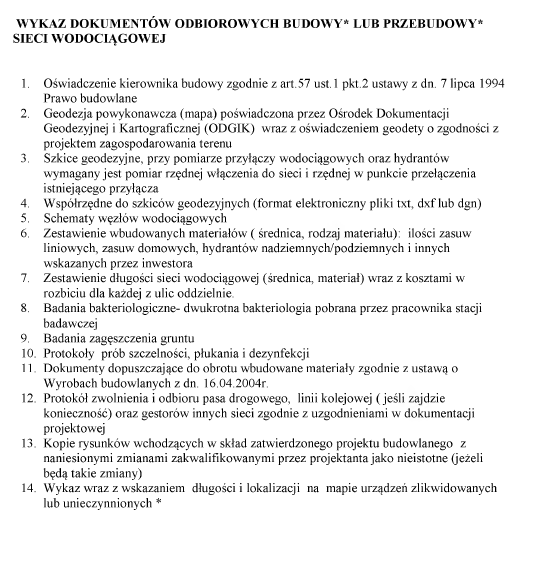 lp.imię i nazwiskofunkcjarodzaj umowypodstawa dysponowania1umowa o pracę(pracownik własny/podwykonawcy)2345678Nazwa zadaniaUmowa nr……………….z dnia…………….…..Umowa nr……………….z dnia…………….…..ZamawiającyPaństwowe Gospodarstwo Leśne Lasy Państwowe Nadleśnictwo KolbudyPaństwowe Gospodarstwo Leśne Lasy Państwowe Nadleśnictwo KolbudyPaństwowe Gospodarstwo Leśne Lasy Państwowe Nadleśnictwo KolbudyPaństwowe Gospodarstwo Leśne Lasy Państwowe Nadleśnictwo KolbudyPaństwowe Gospodarstwo Leśne Lasy Państwowe Nadleśnictwo KolbudyWykonawcaWNIOSEK O ZATWIERDZENIE URZĄDZEŃ / MATERIAŁÓW*WNIOSEK O ZATWIERDZENIE URZĄDZEŃ / MATERIAŁÓW*WNIOSEK O ZATWIERDZENIE URZĄDZEŃ / MATERIAŁÓW*WNIOSEK O ZATWIERDZENIE URZĄDZEŃ / MATERIAŁÓW*WNIOSEK O ZATWIERDZENIE URZĄDZEŃ / MATERIAŁÓW*WNIOSEK O ZATWIERDZENIE URZĄDZEŃ / MATERIAŁÓW*Nr wniosku: NR branża:Miejsce i data wystawienia …………………...….ObiektObiektRodzaj materiału / urządzeniaRodzaj materiału / urządzeniaProducent / DostawcaProducent / Dostawca Ilość  wg projektuKraj pochodzeniaKraj pochodzeniaOdniesienie do wymagań projektu i ST ( nr strony) Odniesienie do wymagań projektu i ST ( nr strony) Załączniki:1. Deklaracja zgodności nr …2. Certyfikat zgodności nr…3. Aprobata nr …4. Atest nr ….5. Karta katalogowa/ techniczna nr …1. Deklaracja zgodności nr …2. Certyfikat zgodności nr…3. Aprobata nr …4. Atest nr ….5. Karta katalogowa/ techniczna nr …1. Deklaracja zgodności nr …2. Certyfikat zgodności nr…3. Aprobata nr …4. Atest nr ….5. Karta katalogowa/ techniczna nr …1. Deklaracja zgodności nr …2. Certyfikat zgodności nr…3. Aprobata nr …4. Atest nr ….5. Karta katalogowa/ techniczna nr …1. Deklaracja zgodności nr …2. Certyfikat zgodności nr…3. Aprobata nr …4. Atest nr ….5. Karta katalogowa/ techniczna nr …Zgodnie z wymaganiami  Specyfikacji Technicznej (ST) oraz Dokumentacji Projektowej wnioskuję o zgodę na zamówienie w/w materiału/urządzenia* celem zamówienia i zastosowania na niniejszym Zadaniu. Zgodnie z wymaganiami  Specyfikacji Technicznej (ST) oraz Dokumentacji Projektowej wnioskuję o zgodę na zamówienie w/w materiału/urządzenia* celem zamówienia i zastosowania na niniejszym Zadaniu. Zgodnie z wymaganiami  Specyfikacji Technicznej (ST) oraz Dokumentacji Projektowej wnioskuję o zgodę na zamówienie w/w materiału/urządzenia* celem zamówienia i zastosowania na niniejszym Zadaniu. Zgodnie z wymaganiami  Specyfikacji Technicznej (ST) oraz Dokumentacji Projektowej wnioskuję o zgodę na zamówienie w/w materiału/urządzenia* celem zamówienia i zastosowania na niniejszym Zadaniu. Zgodnie z wymaganiami  Specyfikacji Technicznej (ST) oraz Dokumentacji Projektowej wnioskuję o zgodę na zamówienie w/w materiału/urządzenia* celem zamówienia i zastosowania na niniejszym Zadaniu. Zgodnie z wymaganiami  Specyfikacji Technicznej (ST) oraz Dokumentacji Projektowej wnioskuję o zgodę na zamówienie w/w materiału/urządzenia* celem zamówienia i zastosowania na niniejszym Zadaniu. Przedstawiciel Wykonawcy(Kierownik Budowy)Imię i nazwisko Imię i nazwisko Data Data PodpisStatus zatwierdzenia wnioskuZatwierdzonoZatwierdzonoZatwierdzono z uwagamiZatwierdzono z uwagamiNie zatwierdzonoStwierdzam, iż w/w materiały /urządzenia spełniają/ nie spełniają* wymagań Zadania.Stwierdzam, iż w/w materiały /urządzenia spełniają/ nie spełniają* wymagań Zadania.Stwierdzam, iż w/w materiały /urządzenia spełniają/ nie spełniają* wymagań Zadania.Stwierdzam, iż w/w materiały /urządzenia spełniają/ nie spełniają* wymagań Zadania.Stwierdzam, iż w/w materiały /urządzenia spełniają/ nie spełniają* wymagań Zadania.Stwierdzam, iż w/w materiały /urządzenia spełniają/ nie spełniają* wymagań Zadania.Uwagi Inspektora Nadzoru: ………………………………………………………..Uwagi Inspektora Nadzoru: ………………………………………………………..Uwagi Inspektora Nadzoru: ………………………………………………………..Uwagi Inspektora Nadzoru: ………………………………………………………..Uwagi Inspektora Nadzoru: ………………………………………………………..Uwagi Inspektora Nadzoru: ………………………………………………………..Zamawiający(Inspektor Nadzoru)Imię i nazwisko:  Imię i nazwisko:  DataDataPodpis